О признании утратившим силу постановления администрацииБойкопонурского сельского поселения Калининского районаот 8 февраля 2019 года № 16 «Об утверждении Порядка выдачи разрешения представителем нанимателя (работодателем) муниципальному служащему администрации Бойкопонурского сельского поселения Калининского района на участие в управлении некоммерческими организациями на безвозмездной основе в качестве единоличного исполнительного органа или вхождение в состав их коллегиальных органов управления»В соответствии со статьями 58, 62 Устава Бойкопонурского сельского поселения Калининского района, рассмотрев протест прокуратуры Калининского района от 6 марта 2020 года № 7-02-2020/1549, п о с т а н о в л я ю:1. Признать утратившим силу постановление администрации Бойкопонурского сельского поселения Калининского района от 8 февраля 2019 года № 16  «Об утверждении Порядка выдачи разрешения представителем нанимателя (работодателем) муниципальному служащему администрации Бойкопонурского сельского поселения Калининского района на участие в управлении некоммерческими организациями на безвозмездной основе в качестве единоличного исполнительного органа или вхождение в состав их коллегиальных органов управления».2. Контроль за выполнением настоящего постановления оставляю за собой.3. Постановление вступает в силу со дня его официального обнародования.Исполняющий обязанности главыБойкопонурского сельского поселения Калининского района                                                                             Ю.Я. Чернявский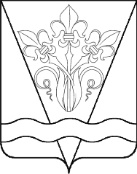           АДМИНИСТРАЦИЯ БОЙКОПОНУРСКОГО СЕЛЬСКОГО ПОСЕЛЕНИЯ              КАЛИНИНСКОГО РАЙОНА          АДМИНИСТРАЦИЯ БОЙКОПОНУРСКОГО СЕЛЬСКОГО ПОСЕЛЕНИЯ              КАЛИНИНСКОГО РАЙОНА          АДМИНИСТРАЦИЯ БОЙКОПОНУРСКОГО СЕЛЬСКОГО ПОСЕЛЕНИЯ              КАЛИНИНСКОГО РАЙОНА          АДМИНИСТРАЦИЯ БОЙКОПОНУРСКОГО СЕЛЬСКОГО ПОСЕЛЕНИЯ              КАЛИНИНСКОГО РАЙОНА          АДМИНИСТРАЦИЯ БОЙКОПОНУРСКОГО СЕЛЬСКОГО ПОСЕЛЕНИЯ              КАЛИНИНСКОГО РАЙОНА          АДМИНИСТРАЦИЯ БОЙКОПОНУРСКОГО СЕЛЬСКОГО ПОСЕЛЕНИЯ              КАЛИНИНСКОГО РАЙОНА          АДМИНИСТРАЦИЯ БОЙКОПОНУРСКОГО СЕЛЬСКОГО ПОСЕЛЕНИЯ              КАЛИНИНСКОГО РАЙОНАПОСТАНОВЛЕНИЕПОСТАНОВЛЕНИЕПОСТАНОВЛЕНИЕПОСТАНОВЛЕНИЕПОСТАНОВЛЕНИЕПОСТАНОВЛЕНИЕПОСТАНОВЛЕНИЕот08.04.2020№ 32хутор Бойкопонурахутор Бойкопонурахутор Бойкопонурахутор Бойкопонурахутор Бойкопонурахутор Бойкопонурахутор Бойкопонура